Лекція №8. Країни Балканського півострова та становище Османської імперії.1. Болгарія в міжвоєнний період.2. Утворення Королівства сербів, хорватів і словенців. Проголошення Югославії. 3. Турецька республіка за правління К. Ататюрка. 4. Арабські держави. Витоки Палестинської проблеми. Національна революція в Персії. Встановлення династії Пехлеві.Болгарія в міжвоєнний періодДо попередньої статті про історію Болгарії. В обох світових війна ця країна виступила союзником Німеччини, що призвело до не зовсім позитивних наслідків для неї.  У Першу світову війну Болгарія вступила на боці австро-німецького блоку в жовтні 1917 р. і вже на 1918 р. майже повністю виснажила людські й матеріальні ресурси. Внаслідок означених причин і супутніх їм економічній кризі, корупції, зловживання владою в Болгарії виникає внутрішньополітична криза. На фронті – воєнні поразки і масове дезертирство. Через поєднання внутрішньо- і зовнішньополітичних факторів Болгарія першою з країн Четверного союзу ви  йшла з війни. Цар Фердинанд відрікся від престолу на користь свого сина, який був проголошений царем під іменем Борис III. Сформований коаліційний уряд Тодорова почав здійснювати демократичні перетворення. В країні все більше поширювався вплив лівих партій, здебільшого селянської партії Болгарський землеробський народний союз (БЗНС) та Болгарської комуністичної партії (БКП).     На перших післявоєнний парламентських виборах перемогу й отримали ліві сили – БЗНС та БКП. Лідер БЗНС Олександр Стамболійський сформував уряд разом із Народною і Прогресивно-ліберальною партіями.27 листопада 1919 року держави Антанти підписали в Нейї-сюр-Сен сирний договір з Болгарією. За цим договором, Південна Добруджа передавалася Румунії, Західна Фракія – Греції, чотири округи на заході країни – Королівству сербів, хорватів і словенці. Болгарія втратила вихід до Егейського моря. Запроваджувалися обмеження для армії і флоту, Болгарія повинна була виплатити 2250 млн. золотих франків репарацій. Такою була ціна участі країни на боці Четверного союзу в Першій світовій війні. Проти грабіжницьких умов договору в Софії відбулася демонстрація протесту. Незадоволені люди виступали не лише проти умов Нейського договору, а й проти дорожнечі та високих податків. Почалися страйки. 27 грудня 1919 р. страйк залізничників переріс у загальний політичний страйк, після поразки якого Стамболійський сформував однопартійний уряд БЗНС. Болгарія йшла ляхом утворення селянської республіки.Навесні 1922 р. в країні сформувалася «Народна змова» - організація, яка об’єднала праві сили  болгарського суспільства і ставила своїм завданням скинути уряд БЗНС і встановити авторитарний режим. Влітку 1922 р. три провідні партії створили Конституційний блок, що ставив за мету відновити «зневажені конституційні права й свободи». Опору ця політична сила бачила у «Військовій лізі», створеній у 1919 р., яка об’єднала незадоволених владою та своїм матеріальним й суспільним становищем офіцерів.У ніч з 8 на 9 червня 1923 р. керівництво «Народної змови» і «Військової ліги», таємно скеровані царем Борисом III здійснило державний переворот. Олександра Стамболійського було вбито, міністри й депутати БЗНС були заарештовані. До влади прийшов уряд О.Цанкова.  Новий режим носив авторитарний характер.В ніч з 22 на 23 вересня 1923 р. в Болгарії почалося збройне повстання під керівництвом БКП (Г.Димитров, В.Коларов, Г.Генов) з метою захоплення влади в країні. Повстання повністю було підготовлене й скероване Комінтерном. На 30 вересня воно було повністю придушене урядовими військами. У 1924 р. діяльність БКП, яка після придушення повстання перейшла до терористичної діяльності, була заборонена.У 1926 р. після невдалих реформ уряд Цанкова пішов у відставку, був сформований уряд «Демократичної змови» (об’єднання центристських партій) на чолі з А.Ляпчевим, який мав давні ділові й політичні зв’язки з країнами Заходу. Він проголосив програму, яка базувалася на поверненні до конституційного порядку й парламентських методів управління. Комуністи зареєстрували свою партію під новою назвою – Болгарська робітнича партія (БРП) й відновили діяльність.19 травня 1934 р. в Болгарії відбувся військовий переворот, що призвів до особистої диктатури царя Бориса. Спочатку він не перешкоджав зближенню своїх пронімецьких міністрів з Гітлером в 1930-ті і залученню Болгарії в коло сателітів Німеччини.У 1938 р. цар Борис був у числі прихильників політики «умиротворення» Гітлера: перед підписанням Мюнхенської угоди він відправив особистий лист Чемберлену, в якому виклав свою позицію щодо розчленування Чехословаччини: «Слід пожертвувати Судетською областю, щоб врятувати чехословацьку державу і мир в Європі».У 1940 р. за погодженням із Німеччиною та Румунією Болгарії перейшла Південна Добруджа, а в 1941 р. – райони історичної Македонії, втрачені Болгарією за Нейським договором, які належали Югославії та Греції, і були на той момент окуповані німцями. Болгарія знов отримала вихід до Егейського моря.Борис неодноразово зустрічався з Гітлером, в тому числі, в його гірській резиденції Бергхоф. Однак, враховуючи проросійські настрої значної частини народу і будучи пацифістом за переконаннями, під час Другої світової війни не оголошував війни СРСР і не посилав болгарських військ на Східний фронт. Крім того, цар зміг врятувати 50 тис. болгарських євреїв, мобілізувавши їх на громадські роботи (пам’ять царя Бориса увічнена в Ізраїлі). Німецькі війська були присутні в Болгарії лише вздовж залізниці, що вела до окупованої Греції. Цар Борис раптово помер 28 серпня 1943 р. через кілька днів після повернення в Софію з Східної Пруссії після зустрічі з Гітлером, за офіційною версією – від інфаркту. РЕВОЛЮЦІЯ В ТУРЕЧЧИНІ. КЕМАЛЬ АТАТЮРККапітуляція Османської імперії в жовтні 1918 р. поклали кінець владі молодотурків, що відстоювали цілісність імперії.Країни Антанти, незадовольнившись відокремленням від Османської імперії арабських земель, прагнули покінчити з існуванням самої Туреччини. Після підписання Мудросського перемир’я (30 жовтня 1918 р.) почалася окупація Анатолії (азіатської частини Туреччини) військами Англії, Франції, Італії і Греції.Держави Антанти взяли під свій контроль банки, фабрики і рудники, залізниці і державні установи. Невдовзі почали виникати партизанські загони, товариства захисту прав місцевого населення, на чолі яких стояли представники нового покоління підприємців, патріотичної інтелігенції й офіцерства.У 1919 р., спочатку в липні в Ерзерумі, а потім у вересні в Сівасі відбулися один за одним два конгреси цих товариств, на яких був обраний Представницький комітет на чолі з генералом М. Кемалем. Документи конгресів закликали до боротьби проти окупантів і за незалежність країни, а султана — до створення нового, патріотично орієнтованого уряду.Скликаний на вимогу прихильників М. Кемаля в січні 1920 р. у Стамбулі парламент прийняв Декларацію незалежності Туреччини («Національну обітницю»). У відповідь на ці дії війська Антанти окупували Стамбул. Парламент було розігнано, султан був змушений підкоритися диктату. Більшість патріотично налаштованих громадських і політичних діячів було заарештовано.Нав’язавши султанському уряду Севрський договір (1920), який розчленовував і поневолював Туреччину, країни Антанти організували відкриту інтервенцію і доручили її проведення грецьким військам.Дії країн Антанти змусили кемалістів стати на шлях боротьби з окупантами. 23 квітня 1920 р. в Анкарі, куди ще наприкінці 1919 р. було перенесене місцеперебування Представницького комітету, зібрався новий парламент — Великі Національні збори Туреччини (ВНЗТ). Головою ВНЗТ став М. Кемаль, який проголосив новий орган влади єдиною законною владою Туреччини.2. ТУРЕЧЧИНА ПІД ВЛАДОЮ АТАТЮРКАДвовладдя. У країні затвердилося двовладдя: у Стамбулі знаходився султанський уряд, а в Анкарі — кемалістський (прихильників республіки). Туреччина була на порозі громадянської війни.20 січня 1921 р. республіканці прийняли Тимчасову конституцію, відповідно до якої вища влада в Туреччині переходила до Великих Національних зборів. Велику допомогу Туреччині надала радянська Росія, що протистояла державам Антанти. З її фінансовою підтримкою кемалістський уряд почав формувати свої збройні сили.Проголошення республіки. 1 листопада 1922 р. ВНЗТ ухвалили закон про ліквідацію султанату. Останній турецький султан Мехмед IV Вахіддін спішно втік із країни. Восени 1923 р. Туреччина була проголошена республікою.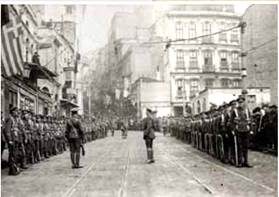 Британські війська зі складу окупаційних формувань Антанти на вулицях Стамбула. Січень 1919 року.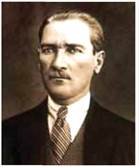 Мустафа Кемаль (Ататюрк) (1881-1938) — турецький державний, політичний і військовий діяч, засновник і перший президент Турецької Республіки. Прізвище Ататюрк («батько турків») одержав від ВНЗТ у 1934 р. при запровадженні прізвищ. Народився в Салоніках у родині дрібного торговця лісом. У 1904 р. закінчив Стамбульську академію генерального штабу. Брав участь у молодотурецькому русі, але невдовзі відійшов від нього. Був учасником балканських війн. У 1913-1914 рр. — військовий аташе в Болгарії. У роки Першої світової війни відіграв помітну роль в обороні Дарданелл (1915), у 1916 р. здобув чин генерала і звання паші. З 1919 р. очолив національно-визвольний руху країні. З 1923 р. — перший президент Турецької Республіки. Провів низку прогресивних реформ, сприяв консолідації нації і становленню Турецької держави. Ім’я Ататюрка в нинішній європеїзованій та індустріальній Туреччині оточено надзвичайною пошаною і поклонінням.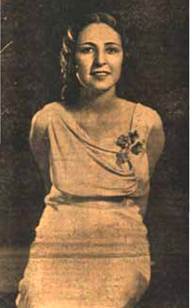 Керенман Хеліс — турецька піаністка. У 1932 р. вона стала першою переможницею конкурсу «Міс Світу». На честь перемоги М. Кемаль (Ататюрк) дарував їй ім'я «Едже» (з турецьк. «королева»)Умови кабального Севрського договору, нав’язані султану в 1920 р., були переглянуті. У червні на міжнародній конференції в Лозанні (1923) була визнана незалежність Туреччини в її сучасних кордонах.Прийняття конституції. У 1924 р. була ухвалена Конституція Турецької Республіки.Курс на реформи. Турецький уряд приступив до ліквідації іноземних концесій, які частково були анульовані, частково викуплені. Уряд взяв у свої руки будівництво нових залізниць, портів, промислових підприємств. У сільському господарстві була проведена податкова реформа і створені умови для підвищення товарності сільськогосподарського виробництва.Іслам, спочатку оголошений державною релігією, невдовзі втратив цей статус. Держава була відокремлена від релігії, ставала світською й освіта.Запроваджувався цивільний шлюб і ліквідовувалося багатоженство. Жінки зрівнювалися в правах з чоловіками. Спеціальні закони передбачали перехід на європейську форму одягу, європейський календар і літочислення. Латинський алфавіт замінив арабський. Запроваджувалось світське судочинство за європейським зразком.Однак Туреччина в цей період була далеко не ідеальним суспільством. Про опозицію проти політики президента не могло бути й мови.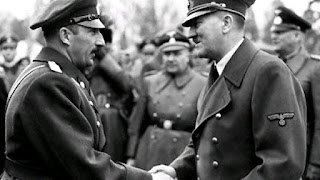 Цар Болгарії Борис і Адольф Гітлер